Kfz-Unfall-SchadensanzeigeDiese Schadensmeldung muss spätestens sieben Tage nach dem Unfall der THW Leitung vorgelegt werden!Alle Angaben bitte in Blockschrift ausfüllen oder direkt am PC bearbeiten!Zusicherung des Fahrers/der Fahrerin des Einsatzfahrzeuges:Ich versichere hiermit, richtige und vollständige Angaben gemacht zu haben.Gesehen und weitergeleitet:Anzeigende Dienststelle (OV/RSt/LV/AZ/Leitung):Bundesanstalt Technisches HilfswerkTHW–LeitungProvinzialstraße 9353127 BonnBundesanstalt Technisches Hilfswerk1. UnfallortUnfalldatum: 	Uhrzeit: Unfallort: 	Unfallort: 	 Innerhalb geschlossener Ortschaft  Außerhalb geschlossener Ortschaft THW – eigenes Gelände  Privatgelände Sonstiges Gelände 2. Unfallbeteiligte2. Unfallbeteiligte2. Unfallbeteiligte2. Unfallbeteiligte2. Unfallbeteiligte2. Unfallbeteiligte2. Unfallbeteiligte2.1. THW-Fahrzeug2.1. THW-Fahrzeug Bundeseigentum Bundeseigentum Bundeseigentum Fremd-Fz mit Nutzungsvereinbarung Fremd-Fz mit NutzungsvereinbarungAmtliches Kennzeichen: Amtliches Kennzeichen: Amtliches Kennzeichen: Amtliches Kennzeichen: Amtliches Kennzeichen: Amtliches Kennzeichen: Amtliches Kennzeichen: Fahrzeugbezeichnung:Fahrzeugbezeichnung:Fahrzeugbezeichnung:Fahrzeugbezeichnung:Fahrzeugbezeichnung:Fahrzeugbezeichnung:Fahrzeugbezeichnung: PKW PKW LKW (unter 7,5t) LKW (unter 7,5t) LKW (unter 7,5t) LKW (gleich/über 7,5t) LKW (gleich/über 7,5t) LKW-Kipper LKW-Kipper GKW GKW GKW Omnibus/KOM Omnibus/KOM Anhänger Anhänger Kranwagen Kranwagen Kranwagen MTW MTW Bergungsräumgerät/Bagger Bergungsräumgerät/Bagger Sonstige	 Sonstige	 Sonstige	 Sonstige	 Sonstige	Standort des Einsatzfahrzeuges: Standort des Einsatzfahrzeuges: Standort des Einsatzfahrzeuges: Standort des Einsatzfahrzeuges: Standort des Einsatzfahrzeuges: Standort des Einsatzfahrzeuges: Standort des Einsatzfahrzeuges: Waren weitere Einsatzfahrzeuge am Unfall beteiligt (z. B. Anhänger)?      Ja	 NeinWaren weitere Einsatzfahrzeuge am Unfall beteiligt (z. B. Anhänger)?      Ja	 NeinWaren weitere Einsatzfahrzeuge am Unfall beteiligt (z. B. Anhänger)?      Ja	 NeinWaren weitere Einsatzfahrzeuge am Unfall beteiligt (z. B. Anhänger)?      Ja	 NeinWaren weitere Einsatzfahrzeuge am Unfall beteiligt (z. B. Anhänger)?      Ja	 NeinWaren weitere Einsatzfahrzeuge am Unfall beteiligt (z. B. Anhänger)?      Ja	 NeinWaren weitere Einsatzfahrzeuge am Unfall beteiligt (z. B. Anhänger)?      Ja	 NeinWenn ja, amtliches Kennzeichen/Fahrzeugtyp: Wenn ja, amtliches Kennzeichen/Fahrzeugtyp: Wenn ja, amtliches Kennzeichen/Fahrzeugtyp: Wenn ja, amtliches Kennzeichen/Fahrzeugtyp: Wenn ja, amtliches Kennzeichen/Fahrzeugtyp: Wenn ja, amtliches Kennzeichen/Fahrzeugtyp: Wenn ja, amtliches Kennzeichen/Fahrzeugtyp: 2.2. Fahrer/Fahrerin 2.2. Fahrer/Fahrerin 2.2. Fahrer/Fahrerin 2.2. Fahrer/Fahrerin 2.2. Fahrer/Fahrerin Vorname:	Vorname:	Vorname:	Vorname:	Vorname:	Nachname: 	Nachname: 	Straße: 	Straße: 	Straße: 	Straße: 	Straße: 	PLZ: 	PLZ: 	Ort: 	Ort: 	Ort: 	Ort: 	Ort: 	Telefon-Nr.: 	Telefon-Nr.: 	Geburtsdatum: Geburtsdatum: Geburtsdatum: Geburtsdatum: Geburtsdatum:  Ehrenamtlich Ehrenamtlich Ehrenamtlich Ehrenamtlich Ehrenamtlich Hauptamtlich HauptamtlichOV/RSt/LV/AZ/Leitung:OV/RSt/LV/AZ/Leitung:Führerschein Klasse(n):Führerschein Klasse(n):Weitere Insassen im Einsatzfahrzeug:Weitere Insassen im Einsatzfahrzeug:Weitere Insassen im Einsatzfahrzeug:Weitere Insassen im Einsatzfahrzeug:2.3 Zweck der Fahrt2.3 Zweck der FahrtFahrtbeginn: Startort der Fahrt:Zielort der Fahrt:Fahrauftrag erteilt durch:2.4. Gegnerisches Fahrzeug:2.4. Gegnerisches Fahrzeug:Amtliches Kennzeichen:	Fahrzeugtyp:	Hubraum/kW:	Erstzulassung: 	2.5 Unfallgegner/Unfallgegnerin1. Fahrer/FahrerinVorname:	Nachname:	Straße:	PLZ:		Ort:	Telefon: 		2. Halter/HalterinVorname:	Nachname: 	Straße:	PLZ: 	Ort:	Telefon: 	Berechtigung zum Vorsteuerabzug: Ja 		 NeinKfz-Haftpflichtversicherung des Halters/der Halterin mit Anschrift: Kfz-Haftpflichtversicherung des Halters/der Halterin mit Anschrift: Versicherungsnummer:  Versicherungsnummer:  3. Entstandener Schaden3.1. PersonenschadenName, Anschrift und Art der Verletzung der verunglückten Person/en:3.2. Schaden am EinsatzfahrzeugArt der Beschädigung:Zuständige Kfz-Werkstatt:Wurde das Fahrzeug der Werkstatt übergeben?		 Ja 		 Nein Schaden ist gering/kann in Eigenleistung behoben werden (MatE-OV).Schaden an weiteren Einsatzfahrzeugen: 3.3. Gegnerisches Fahrzeug:Art der Beschädigung:Erkennbare Vorschäden vorhanden?3.4. Sonstige Schäden (z. B. Leitplanken, Zäune, Gebäude)3.4. Sonstige Schäden (z. B. Leitplanken, Zäune, Gebäude)3.4. Sonstige Schäden (z. B. Leitplanken, Zäune, Gebäude)Art der Beschädigung:Art der Beschädigung:Art der Beschädigung:Eigentümer/Eigentümerin der beschädigte Sachen (mit vollständiger Anschrift):Eigentümer/Eigentümerin der beschädigte Sachen (mit vollständiger Anschrift):Eigentümer/Eigentümerin der beschädigte Sachen (mit vollständiger Anschrift):4. Unfallhergang4. Unfallhergang4. Unfallhergang4.1. Straßenart/-zustand4.1. Straßenart/-zustand4.1. Straßenart/-zustandArt:Art:Art: unbefestigte Straße/Gelände Einbahnstraße Zweispurige Straße Drei- oder mehrspurige Straße Asphalt sonstiges: Zustand:Zustand:Zustand: trocken nass sonstiges: 4.2. Witterung4.2. Witterung4.2. Witterung4.2. Witterung sonnig bewölkt Regen Schneefall Nebel sonstiges:  sonstiges:  sonstiges: 4.3. GeschwindigkeitGeschwindigkeitsbegrenzung an der Unfallstelle:  	 Ja 	 NeinGeschwindigkeit THW-Fahrzeug: 			 km/hGeschwindigkeit gegnerisches Fahrzeug (geschätzt):	 km/h4.4. Schuldfrage (persönliche Einschätzung)4.4. Schuldfrage (persönliche Einschätzung)4.4. Schuldfrage (persönliche Einschätzung)4.4. Schuldfrage (persönliche Einschätzung)4.4. Schuldfrage (persönliche Einschätzung)4.4. Schuldfrage (persönliche Einschätzung)4.4. Schuldfrage (persönliche Einschätzung)Schuld bei/m THW-Fahrer/FahrerinSchuld bei/m Unfallgegner/UnfallgegnerinSchuld bei/m Unfallgegner/Unfallgegnerinbeide mitbeteiligt/unklarAugenzeuge/in/n des Unfallhergangs (Name und Anschrift):Augenzeuge/in/n des Unfallhergangs (Name und Anschrift):Augenzeuge/in/n des Unfallhergangs (Name und Anschrift):Augenzeuge/in/n des Unfallhergangs (Name und Anschrift):Augenzeuge/in/n des Unfallhergangs (Name und Anschrift):Augenzeuge/in/n des Unfallhergangs (Name und Anschrift):Augenzeuge/in/n des Unfallhergangs (Name und Anschrift):Polizeilich aufgenommen:	  Ja	 neinPolizeilich aufgenommen:	  Ja	 neinPolizeilich aufgenommen:	  Ja	 neinPolizeilich aufgenommen:	  Ja	 neinPolizeilich aufgenommen:	  Ja	 neinPolizeilich aufgenommen:	  Ja	 neinPolizeilich aufgenommen:	  Ja	 neinPolizeidienststelle (mit Anschrift):Polizeidienststelle (mit Anschrift):Polizeidienststelle (mit Anschrift):Polizeidienststelle (mit Anschrift):Polizeidienststelle (mit Anschrift):Polizeidienststelle (mit Anschrift):Polizeidienststelle (mit Anschrift):Aktenzeichen/Tagebuchnummer: Aktenzeichen/Tagebuchnummer: Aktenzeichen/Tagebuchnummer: Aktenzeichen/Tagebuchnummer: Aktenzeichen/Tagebuchnummer: Aktenzeichen/Tagebuchnummer: Aktenzeichen/Tagebuchnummer: Gebührenpflichtige Verwarnung:Gebührenpflichtige Verwarnung:Gebührenpflichtige Verwarnung:Gebührenpflichtige Verwarnung:Gebührenfreie Verwarnung:Gebührenfreie Verwarnung:Gebührenfreie Verwarnung:THW-Fahrer/Fahrerin:		 Ja	 NeinTHW-Fahrer/Fahrerin:		 Ja	 NeinTHW-Fahrer/Fahrerin:		 Ja	 NeinTHW-Fahrer/Fahrerin:		 Ja	 NeinTHW-Fahrer/Fahrerin:	 Ja	 NeinTHW-Fahrer/Fahrerin:	 Ja	 NeinTHW-Fahrer/Fahrerin:	 Ja	 Nein	Unfallgegner/Unfallgegnerin:	 Ja	 Nein	Unfallgegner/Unfallgegnerin:	 Ja	 Nein	Unfallgegner/Unfallgegnerin:	 Ja	 Nein	Unfallgegner/Unfallgegnerin:	 Ja	 NeinUnfallgegner/Unfallgegnerin: 	 Ja	 NeinUnfallgegner/Unfallgegnerin: 	 Ja	 NeinUnfallgegner/Unfallgegnerin: 	 Ja	 NeinOWi-/Strafanzeige gegen:	OWi-/Strafanzeige gegen:	OWi-/Strafanzeige gegen:	OWi-/Strafanzeige gegen:	OWi-/Strafanzeige gegen:	OWi-/Strafanzeige gegen:	OWi-/Strafanzeige gegen:	wegen:				wegen:				wegen:				wegen:				wegen:				wegen:				wegen:				4.5. Schilderung des Unfallhergangs und Unfallskizze4.5. Schilderung des Unfallhergangs und Unfallskizze4.5. Schilderung des Unfallhergangs und UnfallskizzeKategorie:Kategorie:Kategorie: Auffahrschaden Rotlicht überfahren Vorfahrt verletzt Wildschaden Abkommen von Fahrbahn Rangierschaden Parkschaden Sturm-/Hagelschaden Glasschaden Fahrspurwechsel Fehlender Seitenabstand Totaldiebstahl Begegnungsverkehr Einbruch/Teildiebstahl Sonstige Schäden4.6. Ereignis bei der Beförderung gefährlicher Güter4.6. Ereignis bei der Beförderung gefährlicher GüterKategorie: Kategorie:  Gefahrgut befördert Gefahrgut ausgetreten Gefahrgutunfallbericht Abschnitt 1.8.5.1 ADR gefertigt und beigefügtAusführliche Schilderung des Unfallhergangs (ggf. Schadensschilderung auf eigenes Blatt):Unfall-Skizze (Einsatz-Kfz –THW; Unfallgegner = G):Unfall-Skizze (Einsatz-Kfz –THW; Unfallgegner = G):Unfall-Skizze (Einsatz-Kfz –THW; Unfallgegner = G):Unfall-Skizze (Einsatz-Kfz –THW; Unfallgegner = G):Unfall-Skizze (Einsatz-Kfz –THW; Unfallgegner = G):Unfall-Skizze (Einsatz-Kfz –THW; Unfallgegner = G): Einfache Zeichen:FahrzeugAnstoßstelleMotorradFahrradBremsspur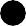 Einzelperson5. Sonstige Angaben/Besonderheiten Anlage/n ( Anzahl	) , (Ort, Datum)(Unterschrift des Fahrers/der Fahrerin des Einsatzfahrzeuges), (Ort, Datum)(Unterschrift der/des direkten Vorgesetzten), (Ort, Datum)(Unterschrift der/des weiteren direkten Vorgesetzten)